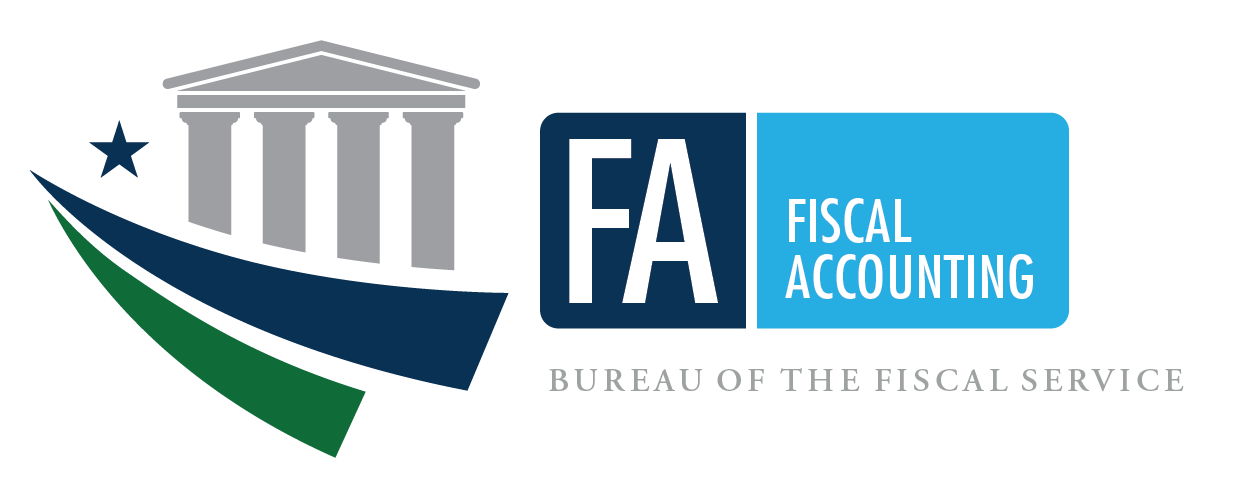 GENERAL FUND RECEIPT ACCOUNT (GFR) GUIDEEFFECTIVE FISCAL YEAR 2021PREPARED BY:GENERAL LEDGER AND ADVISORY BRANCHFISCAL ACCOUNTING OPERATIONSBUREAU OF THE FISCAL SERVICEU.S. DEPARTMENT OF THE TREASURYBackgroundDefinition of a General Fund Receipt (GFR) AccountThe Government Accountability Office (GAO) defines a GFR Account as: “A receipt account credited with all collections that are not earmarked by law for another account for a specific purpose.  These collections are presented in the President’s budget as either governmental (budget) receipts or offsetting receipts.  These include taxes, customs duties, and miscellaneous receipts.” (Government Accountability Office, A Glossary of Terms Used in the Federal Budget Process, September 2005, GAO–05-734SP)PurposeThis guidance proposes accounting and reporting guidance for various collections classified in GFR accounts.  The following scenarios illustrate accounting transactions and reporting for specific types of collections.  The focus of this guidance is on the GFR account activity.  Related transactions illustrated in the scenarios such as credit reform activities are covered in more detail in the other case studies.  Refer to those case studies for questions not specifically related to GFR activity.  Federal Account Symbols (FAS), Treasury Account Symbols (TAS), and CollectionsThe Federal Account Symbols and Titles (FAST) Book, published by Treasury, lists all FAS available for Federal agency use.  A collection can be classified to any of the listed accounts.  To classify a receipt, append your agency’s two digit department code to the FAS.  This combination of department code and FAS creates TAS.  For example, collections for work performed in accordance with Economy Act can be deposited into any type of expenditure account.  On the other hand, National Park Service fees are designated by law to be deposited to a special fund receipt account.  Similarly, collections for the National Endowment for the Arts Gift Fund are designated by law to be deposited to a trust fund receipt account.  Amounts collected in the course of business by the U.S. Postal Service are, by law, deposited to a revolving fund.  Amounts not belonging to the Government are, by law, classified to deposit fund accounts.  As you can see, a specific law determines how the collections in the preceding examples are classified in a TAS.Absent specific legislation, collections should be classified to a General Fund Receipt TAS.  Title 31, United States Code (USC), chapter 33, section 3302(b) establishes this concept by stating: “Except as provided in section 3718 (b) of this title, an official or agent of the Government receiving money for the Government from any source shall deposit the money in the Treasury as soon as practicable without deduction for any change or claim.”  Also, Title 31, USC, chapter 33, section 3302(e) states that “an official or agent of the Government having custody or possession of public money shall keep an accurate entry of each amount of public money received, transferred, and paid.”GFR Account Categories in the FAST BookThe “Types of Collections and Relevant FASAB References” column was included in the table to assist users in providing background information.  The users should note that the types of collections and limited paragraph references listed on the chart are suggestions and they should not be solely relied on.  Each entity should perform its own research to determine the appropriate category for its collection.GFR Account Reporting ResponsibilityWithin each GFR account category listed in the FAST Book there are unique FAS to identify specific activity.  After selecting the proper TAS, the reporting entity should append its 3-digit agency identifier code to the beginning of the TAS for classifying the receipt to Treasury.  A collecting entity typically reports all GFR TAS beginning with its 3-digit agency identifier code within its entity financial statements.Identifying and Reporting Custodial CollectionsThis guidance uses the word “custodial” as it relates to the Statement of Custodial Activity.  The Statement of Custodial Activity was intended for those entities whose primary mission is collecting taxes or other revenues, particularly sovereign revenues that are intended to finance the entire Government’s operations, or at least the programs of other entities, rather than their own activities.  Organizations that collect custodial revenues that are incidental to their primary mission do not need to report the collections and disposition of these revenues in a separate statement.  The disclosure of the sources and amounts of the collections and the amounts distributed to others could be disclosed in accompanying footnotes.  Nonexchange RevenueEntities that collect nonexchange revenue for the General Fund and other entities should not recognize the revenue as theirs, but instead they need to account and report for that revenue in accordance with provisions of Statement of Federal Financial Accounting Concept No. 2 above and Statement of Federal Financial Accounting Standard No. 7 (paragraphs 48-63).Exchange RevenueThe collection of exchange revenue is generally reported on the Statement of Net Cost but under exceptional circumstances, an entity may recognize virtually no costs (either during the current period or during past periods) in connection with earning revenue that it collects.  In such cases:45.1. The collecting entity should not offset its gross costs by such exchange revenue in determining its net cost of operations. If such exchange revenue is retained by the entity, it should be recognized as a financing source in determining the entity’s operating results. If, instead, such revenue is collected on behalf of other entities (including the U.S. Government as a whole), the entity that collects the revenue should account for that revenue as a custodial activity, i.e., an amount collected for others. 45.2. If the collecting entity transfers the exchange revenue to other entities, similar recognition by other entities is appropriate.  a. If the other entities to which the revenue is transferred also recognize virtually no costs in connection with the Government earning the revenue, the amounts transferred to them should not offset their gross cost in determining their net cost of operations but rather should be recognized as a financing source in determining their operating results. b. If the other entities to which the revenue is transferred do recognize costs in connection with the Government earning the revenue, the amounts transferred to them should offset their gross cost in determining their net cost of operations.45.3. Because the revenue is exchange revenue regardless of whether related costs are recognized, it should be recognized and measured under the exchange revenue standards.Agencies may request guidance from FASAB if determining the propriety of preparing a Statement of Custodial Activity or if a note disclosure for a given collection is an issue that cannot otherwise be resolved. FLOWCHART - GFR COLLECTIONS TO COLLECTING AGENCY’S FINANCIAL STATEMENTSChart - Impact on Collecting Entity’s Financial Statements by Various Types of CollectionsListing of USSGL Accounts Used in This ScenarioScenario 1: Custodial Statement Collections: Collection of Nonexchange Revenue: Taxes – Individual and Not Otherwise ClassifiedThis scenario addresses collections of nonexchange tax revenue that are reported on the Statement of Custodial Activity.  Refer to SFFAS No. 7, paragraphs 49, 176, 245, 281, and 353 and SFFAC No. 2, Entity and Display. NOTE: The IRS has data limitations and cannot separately post, by tax class, penalties and fines receivables and revenue from taxes receivables and tax collections.  FASAB’s SFFAS 7 paragraph 185 recognizes IRS systems limitations. Also Post:GFR Account Preclosing Trial BalanceReclassified Financial Statements:Year 1 – 4th QuarterAlso Post:Also Post:Also Post:Preclosing Trial Balance – Year 1Year 1 – Preclosing Adjusting Entry Preclosing Adjusted Trial Balance – End of Year 1Financial StatementsOMB Circular No. A-136, Financial Reporting Requirements, Section II.3.8.35 – Note 35 Incidental Custodial Collections states: “Organizations collecting immaterial custodial revenues that are incidental to their primary mission may disclose the sources and amounts of the collections and the amounts distributed to others in accompanying notes rather than on the face of the statement.” Also, see SFFAC No. 2, Entity and Display, paragraph 103.Note:  The Statement of Net Cost, Statement of Changes in Net Position, Statement of Budgetary Resources, and the SF 133 & Schedule P are not applicable to this scenario.Reclassified Financial StatementsNote:  The Reclassified Statement of Net Cost is not applicable to this scenario.Closing EntriesPost-Closing Trial BalanceScenario 2: Custodial Statement Collections: Collection of Nonexchange Revenue – Fines and PenaltiesThis assumption addresses collections of nonexchange fines and penalties revenue that are reported on the Statement of Custodial Activity.  Refer to SFFAS No. 7, paragraphs 2, 5, 30, 49, 54, 61, 173, 260, and 262, and SFFAC No. 2, Entity and Display.NOTE: The IRS has data limitations and cannot separately post, by tax class, penalties and fines receivables and revenue from taxes receivables and tax collections.  FASAB’s SFFAS 7 paragraph 185 recognizes IRS systems limitations. Also Post:GFR Account Preclosing Trial BalanceYear 1 – 4th QuarterAlso Post:Year 1 Preclosing Trial BalancePreclosing Adjusting EntryYear 1 Preclosing Adjusted Trial BalanceOMB Circular No. A-136, Financial Reporting Requirements, Section II.3.8.35 – Note 35 Incidental Custodial Collections states: “Organizations collecting immaterial custodial revenues that are incidental to their primary mission may disclose the sources and amounts of the collections and the amounts distributed to others in accompanying notes rather than on the face of the statement.” Also, see SFFAC No. 2, Entity and Display, paragraph 103.Note:  The Statement of Net Cost, Statement of Changes in Net Position, Statement of Budgetary Resources, and the SF 133 & Schedule P are not applicable to this scenario.Reclassified Financial StatementsNote:  The Reclassified Statement of Net Cost is not applicable to this scenario.Closing EntriesYear 1 Post-Closing Trial BalanceScenario 3: Non-Custodial Statement Collections: Collection of Exchange Revenue with Related CostsThere are entities that collect exchange revenue with related costs where the collections are not retained by the collecting entity.  In these cases, the entity should record the exchange revenue in its entity financial statements as usual.  However, it should also reflect the disposition of the financing source on the Statement of Changes in Net Position.  The example we have used for exchange revenue with related costs is the passport fees collected by the State Department.  The State Department collects passport fees, which are not retained by the Department but are deposited directly to the General Fund Receipt Account.  The passport fee is retained by the Federal Government and is generally not refundable whether the passport is issued or not.  NOTE: Scenario 3 is for agencies who collect exchange revenue with related cost but who have no legal authority to retain/use the collection (hence would submit the collection to the GF), nonetheless they have to report the exchange revenue in their Statement of Net Cost (SNC) not the Statement of Custodial Activity (SCA) to offset the collection cost they incurred.  The General Fund Expenditure TAS has been included to demonstrate this relationship. Year 1 Quarter 1Also Post:Year 1 – 1st Quarter Preclosing Trial BalanceFinancial Statements:Year 1 – 4th QuarterAlso Post:Year 1 4th Quarter Preclosing Trial BalancePreclosing Adjusting EntryYear 1 4th Quarter Preclosing Adjusted Trial BalanceFinancial Statements:Reclassified Financial StatementsClosing EntriesPost-Closing Trial BalanceVersion NumberDateDescription of ChangeEffective USSGL TFM1.008/2007OriginalTFM Bulletin No. 2018-042.004/2020Added General Fund of the U.S. Government Transactions, Updated Financial StatementsFASDescription of Types of GFR AccountsTypes of Collections and Relevant FASAB Reference0100-TaxesReceipts from levies (other than duties on imports) under the taxing and regulatory powers of the Constitution, such as income, excise, and social security.Nonexchange, SFFAS No. 7, par. 2, 5, 21, 22, 30, 49, 129, 157, 242 - 244, 246, 248, 249, 253, 255, 263, 281, 306, 3100300 – Custom dutiesIncludes Duties on imports, received under U.S Customs laws.Nonexchange, SFFAS No. 7, par. 2, 5, 30, 242, 249, 250, 2530400 – Gains resulting from Government participationIncludes proceeds resulting from the exercise of warrants or the sale of security holding of the Government, when authorized in law.Exchange, SFFAS No. 7, par. 3, 18, 33, 235, 294, 2950600 – Receipts from monetary powerIncludes proceeds resulting from the exercise of the sovereign right to coin money; earnings of international business enterprises in which the government is a shareholder; and income from the Federal Reserve Bank System.Nonexchange, SFFAS No. 7, par. 22, 2570610 – SeigniorageDifference between the face value of coins and manufacturing cost including silver or other metals contained in coins.Other Financing Source, SFFAS No. 7, par. 70, 3050800 – Fees for regulatory and judicial servicesFees and other charges that result from the exercise of a governmental function of a regulatory or judicial nature.  Includes fees and charges relating to application for and issuance of permits for aliens, petitions for naturalization, and papers for U.S. citizens to travel abroad; fees and other charges related to the application for and issuance and assignment of patents, trademarks and copyrights; and charges for registration of individuals, firms, or products; and fees for filing or reproducing of documents.Exchange, SFFAS No. 7, par. 3, 282, 2831000 – Fines, penalties and forfeituresMoneys received from levies imposed for violation of laws and regulations; confiscated or unclaimed funds; and proceeds from confiscated or unclaimed property.Nonexchange, SFFAS 7, par. 2, 5, 30, 49, 54, 61, 173, 260 - 2621100 – Restitutions, reparations, and recoveries under military occupationIndemnities and compensation resulting from destruction of government property as a result of a military action from war.  Activities and payment by government of occupied areas for occupation costs.If exchange – SFFAS 7, par 18,33, 43 If nonexchange – SFFAS 7, par 5 If other financing source- SFFAS 7, par 701200 – Gifts and contributionsFunds or proceeds from property voluntarily transferred to the government without compensation or valuable consideration.Nonexchange, SFFAS 7, par. 30, 48, 62, 2581300-1400 – InterestInterest received on loans, investments, and other equities.Exchange, SFFAS No. 7, par.60.4, 158, 159, 161, 272, 273, 280, 281Nonexchange, SFFAS No. 7, par. 157, 281, 306Predominant source, SFFAS No. 7, par. 36d, 154 – 156, 160, 307 – 309, 322, 3231600 – Dividends and other earningsReceipts from current or accumulated earnings of Government-owned or sponsored corporations or enterprises; dividends or other income from non-governmental enterprises; premiums on sale, and discounts on purchase of securities; gains from exchange of currency; and increments resulting from other financial transactionsExchange, SFFAS No. 7, par. 2721800 – Rent, including bonusesMonies received for the use and tenancy of government property, real or personal, based on a fixed charge, including bonuses paid under competitive bids for leases.Exchange, SFFAS No. 7, par. 45, 140, 142 – 144, 272, 274, 276, 2772000 – RoyaltiesMoneys received for the use of government property or rights, based on an agreed rate per unit extracted, produced, or manufactured, or on a fixed share of the income or profit resulting from the use of the property.Exchange, SFFAS No. 7, par. 45, 140, 142 – 144, 274, 276, 2772200 – Sale of productsProceeds from the sale of any article or commodity produced by, or resulting from, the efforts of a government activity, or the by-product of such activity.Exchange, SFFAS 7, par. 270, 271, 294, 3542400 – Fees and other charges for services and special benefitsMoneys received for services or special benefits, which are proprietary in nature and are optional on the part of the recipient.If user fee is exchange SFFAS 7, par. 33, 282If user fee is nonexchange - SFFAS 7, par. 249, 251-2552600 – Sale of Government propertyProceeds from the sale of tangible property, real or personal, representing the liquidation of, or realization upon, assets other than the sale of products.  Includes S and E funded activity and grant-funded activity.Exchange-gain/loss, SFFAS No. 7, par. 295, 3542670 -2799 – Negative subsidies and downward reestimates of subsidiesReceipt of amounts paid for associated financing accounts when there is a negative subsidy or a downward reestimate pursuant to the Federal Credit Reform Act of 1990.Reduction of expense, SFFAS No. 7, par. 362, 3632800-2900 – Realization upon loans and investmentsProceeds from the liquidation of, or realization upon, intangible assets, including the return to the government of moneys previously invested, loaned, or advanced; and the sale, retirement, or cancellation of government-owned stocks, bonds, and securities.Liquidation of intangible assets and marketable securities - Gains/LossesSFFAS 7, par. 3043000 – Recoveries and refundsThe return of moneys paid to, but not due, the recipient; compensation for loss of or damage to property; and other recoveries and refunds.  If exchange – 18,33 If nonexchange – 5If other financing source- 70GFR Account ActivityStatement of Net CostStatement of Changes in Net Position (SCNP)Statement of Custodial Activity (SCA)Footnote DisclosureBalance SheetFASAB Standard Reference(see Appendix) Collection of exchange revenue with virtually no related costsNoNoYes, if material and part of primary missionYes, if immaterial and incidental to primary missionYes, cumulative result is -0-.SFFAS No. 7 – Par. 45, Collection of nonexchange revenueNoNo Yes, if material and part of primary missionYes, if immaterial and incidental to primary missionYes, cumulative result is -0-.SFFAS No. 7 – Par. 48, 49Collection of exchange revenue with related costs incurred by collecting entityYesYes, as a part of Net Cost (Line 24)NoNoYes, cumulative result is -0-.SFFAS No. 7 – Par. 43, 137Other financing sourcesNoYesNoNoYes, cumulative result is -0-.SFFAS No. 7 – Par. 70Non-revenue collectionsNoYesNoNoYes, cumulative result is -0-.No reference  Account NumberAccount NameBudgetary406000Anticipated Collections From Non-Federal Sources407000Anticipated Collections From Federal Sources411500Loan Subsidy Appropriation411900Other Appropriations Realized420100Total Actual Resources – Collected422100Unfilled Customer Orders Without Advance425100Reimbursements and Other Income Earned - Receivable426600Other Actual Business - Type Collections from Non-Federal Sources427100Actual Program Fund Subsidy Collected445000Unapportioned Authority451000Apportionments459000Apportionments – Anticipated Resources – Programs Subject to Apportionment   461000Allotments-Realized Resources465000Allotments – Expired Authority480100Undelivered Orders – Obligations, Unpaid490100Delivered Orders – Obligations, Unpaid490200Delivered Orders – Obligations, PaidProprietary101000Fund Balance With Treasury 131000Accounts Receivable132500Taxes Receivable132900Allowance for Loss on Taxes Receivable134100Interest Receivable - Loans135000Loans Receivable136000Penalties and Fines Receivable – Not Otherwise Classified136700Allowance for Loss on Penalties and Fines Receivable – Not Otherwise Classified139900Allowance for Subsidy152500Inventory – Raw Materials152600Inventory – Work-in-Process152700Inventory – Finished Goods175000Equipment175900Accumulated Depreciation on Equipment211000Accounts Payable218000Loan Guarantee Liability219000Other Liabilities With Related Budgetary Obligations298000Custodial Liability298500Liability for Non-Entity Assets Not Reported on the Statement of Custodial Activity299000Other Liabilities Without Related Budgetary Obligations310000Unexpended Appropriations - Cumulative310100Unexpended Appropriations – Appropriations Received310710Unexpended Appropriations – Used - Disbursed331000Cumulative Results of Operations510000Revenues From Goods Sold520000Revenues From Services Provided532000Penalties and Fines Revenue532400Contra Revenue for Penalties and Fines570010Expended Appropriations - Disbursed577500Non-Budgetary Financing Sources Transferred In 	577600Non-Budgetary Financing Sources Transferred Out 579100Adjustment to Financing Sources – Credit Reform579500Seigniorage580000Tax Revenue Collected – Not Otherwise Classified580100Tax Revenue Collected - Individual582100Tax Revenue Accrual Adjustment - Individual583100Contra Revenue for Taxes - Individual590000Other Revenue599000Collections for Others – Statement of Custodial Activity599100Accrued Collections for Others – Statement of Custodial Activity599300Offset to Non-Entity Collections - Statement of Changes in Net Position599400Offset to Non-Entity Accrued Collections - Statement of Changes in Net Position610000Operating Expenses/Program Costs619900Adjustment to Subsidy Expense650000Cost of Goods Sold661000Cost Capitalization Offset680000Future Funded Expenses711000Gains on Disposition of Assets – Other721000Losses on Disposition of Assets – Other880100Offset for Purchases of Assets880300Purchases of Inventory and Related Properties To record a collection of Non-Federal revenue reported on the Statement of Custodial Activity or on the custodial footnote that is deposited into a General Fund receipt account. To record a collection of Non-Federal revenue reported on the Statement of Custodial Activity or on the custodial footnote that is deposited into a General Fund receipt account. To record a collection of Non-Federal revenue reported on the Statement of Custodial Activity or on the custodial footnote that is deposited into a General Fund receipt account. To record a collection of Non-Federal revenue reported on the Statement of Custodial Activity or on the custodial footnote that is deposited into a General Fund receipt account. To record a collection of Non-Federal revenue reported on the Statement of Custodial Activity or on the custodial footnote that is deposited into a General Fund receipt account. To record a collection of Non-Federal revenue reported on the Statement of Custodial Activity or on the custodial footnote that is deposited into a General Fund receipt account. To record a collection of Non-Federal revenue reported on the Statement of Custodial Activity or on the custodial footnote that is deposited into a General Fund receipt account. To record a collection of Non-Federal revenue reported on the Statement of Custodial Activity or on the custodial footnote that is deposited into a General Fund receipt account.GFR AccountDebitCreditTCGeneral Fund of the U.S. Government (099)DebitCreditTCBudgetary EntryNoneProprietary Entry101000 (G) Fund Balance With Treasury (RC 40)    580000 (N) Tax Revenue Collected –       Not Otherwise Classified 1,0001,000C141Budgetary EntryNoneProprietary Entry  198000 (F) Assets for Agency’s Custodial and Non-Entity Liability                                          (RC 46)   201000 (F) Liability for Fund                Balance With Treasury (RC 40)1,0001,000N/ATo record a contra-revenue in the amount of revenue collected for others and to establish a custodial liability.To record a contra-revenue in the amount of revenue collected for others and to establish a custodial liability.To record a contra-revenue in the amount of revenue collected for others and to establish a custodial liability.To record a contra-revenue in the amount of revenue collected for others and to establish a custodial liability.To record a contra-revenue in the amount of revenue collected for others and to establish a custodial liability.To record a contra-revenue in the amount of revenue collected for others and to establish a custodial liability.To record a contra-revenue in the amount of revenue collected for others and to establish a custodial liability.To record a contra-revenue in the amount of revenue collected for others and to establish a custodial liability.GFR AccountDebitCreditTCGeneral Fund of the U.S. Government (099)DebitCreditTCBudgetary EntryNoneProprietary Entry599000 (G) Collections for Others – Statement of Custodial Activity (RC 44)    298000 (G) Custodial Liability (RC 46)  1,0001,000C142Budgetary EntryNoneProprietary Entry  198000 (F) Asset for Agency’s Custodial and Non-Entity Liabilities – General Fund of the U.S. Government (RC 46)   571000 (F) Transfer in of Agency    Unavailable Custodial and Non-   Entity Collections (RC 44)1,0001,000AccountDescriptionDebitCreditBudgetaryNoneProprietary101000 (G)Fund Balance With Treasury1,000298000 (G)Custodial Liability1,000580000 (N)Tax Revenue Collected1,000599000 (G)Collections for Others – Statement of Custodial Activity1,000Total2,0002,000BALANCE SHEET AS OF DECEMBER 31, YEAR 1BALANCE SHEET AS OF DECEMBER 31, YEAR 1BALANCE SHEET AS OF DECEMBER 31, YEAR 1Line No.GFR AccountAssets (Note 2)Intragovernmental1.Fund Balance with Treasury (Note 3) (101000E)1,0006.Total intragovernmental1,00015.Total assets1,000Liabilities (Note 13)Intragovernmental19.Other (Note 15, 16, and 17) (298000E)1,00020.Total Intragovernmental1,000Net Position33.Cumulative results of operations – All Other Funds (Combined or Consolidated Totals)-35.Total Net Position – All Other Funds-36.Total Net Position -37.Total liabilities and net position1,000STATEMENT OF CUSTODIAL ACTIVITY FOR THE QUARTER ENDED DECEMBER 31, YEAR 1STATEMENT OF CUSTODIAL ACTIVITY FOR THE QUARTER ENDED DECEMBER 31, YEAR 1STATEMENT OF CUSTODIAL ACTIVITY FOR THE QUARTER ENDED DECEMBER 31, YEAR 1Line No.GFR AccountRevenue Activity:Sources of Cash Collections:7.Miscellaneous (580000E)1,0008.Total Cash Collections1,00010.Total Custodial Revenue1,000Disposition of Collections:11.Transferred to Others (by Recipient) (599000E)1,00012.(Increase)/Decrease in Amounts Yet to be Transferred (+/-) (298000E)(1,000)14.Retained by Reporting Entity-15.Total Disposition of Collections-16.Net Custodial Activity1,000RECLASSIFIED BALANCE SHEET AS OF DECEMBER 31, YEAR 1RECLASSIFIED BALANCE SHEET AS OF DECEMBER 31, YEAR 1RECLASSIFIED BALANCE SHEET AS OF DECEMBER 31, YEAR 1Line No.GFR Account3Federal3.1Fund Balance with Treasury (RC 40)/1 (101000E)1,0003.14Total federal assets1,0004.Total assets1,000Liabilities 7.Federal7.10Liability to the General Fund of the U.S. Government for custodial and other non-entity assets (RC 46)/1 (298000E)1,0007.15Total federal liabilities1,0008Total liabilities1,0009Net Position9.1Net Position – funds from dedicated collections (580000E, 599000E)-10Total net position -11.Total liabilities and net position1,000RECLASSIFIED STATEMENT OF OPERATIONS AND CHANGES IN NET POSITION AS OF DECEMBER 31, YEAR 1RECLASSIFIED STATEMENT OF OPERATIONS AND CHANGES IN NET POSITION AS OF DECEMBER 31, YEAR 1RECLASSIFIED STATEMENT OF OPERATIONS AND CHANGES IN NET POSITION AS OF DECEMBER 31, YEAR 1Line No.GFR Account5Non-federal non-exchange revenue:5.7Other taxes and receipts (580000N)(1,000)5.9Total non-federal non-exchange revenue(1,000)8Other financing sources:8.4Non-entity collections transferred to the General Fund of the U.S. Government (RC 44) (599000E)1,0008.11Total other financing sources1,0009Net cost of operations-10Net position, end of period -To record a collection of Non-Federal revenue reported on the Statement of Custodial Activity or on the custodial footnote that is deposited into a General Fund receipt account.To record a collection of Non-Federal revenue reported on the Statement of Custodial Activity or on the custodial footnote that is deposited into a General Fund receipt account.To record a collection of Non-Federal revenue reported on the Statement of Custodial Activity or on the custodial footnote that is deposited into a General Fund receipt account.To record a collection of Non-Federal revenue reported on the Statement of Custodial Activity or on the custodial footnote that is deposited into a General Fund receipt account.To record a collection of Non-Federal revenue reported on the Statement of Custodial Activity or on the custodial footnote that is deposited into a General Fund receipt account.To record a collection of Non-Federal revenue reported on the Statement of Custodial Activity or on the custodial footnote that is deposited into a General Fund receipt account.To record a collection of Non-Federal revenue reported on the Statement of Custodial Activity or on the custodial footnote that is deposited into a General Fund receipt account.To record a collection of Non-Federal revenue reported on the Statement of Custodial Activity or on the custodial footnote that is deposited into a General Fund receipt account.GFR AccountDebitCreditTCGeneral Fund of the U.S. Government (099)DebitCreditTCBudgetary EntryNoneProprietary Entry101000 (G) Fund Balance With Treasury (RC 40)    580100 (N) Tax Revenue Collected –     Individual 6,0006,000C141Budgetary EntryNoneProprietary Entry  198000 (F) Assets for Agency’s Custodial and Non-Entity Liability   201000 (F) Liability for Fund       Balance With Treasury (RC 40)6,0006,000N/ATo record a contra-revenue in the amount of revenue collected for others and to establish a custodial liability.To record a contra-revenue in the amount of revenue collected for others and to establish a custodial liability.To record a contra-revenue in the amount of revenue collected for others and to establish a custodial liability.To record a contra-revenue in the amount of revenue collected for others and to establish a custodial liability.To record a contra-revenue in the amount of revenue collected for others and to establish a custodial liability.To record a contra-revenue in the amount of revenue collected for others and to establish a custodial liability.To record a contra-revenue in the amount of revenue collected for others and to establish a custodial liability.To record a contra-revenue in the amount of revenue collected for others and to establish a custodial liability.GFR AccountDebitCreditTCGeneral Fund of the U.S. Government (099)DebitCreditTCBudgetary EntryNoneProprietary Entry599000 (G) Collections for Others – Statement of Custodial Activity (RC 44)    298000 (G) Custodial Liability (RC 46)  6,0006,000C142Budgetary EntryNoneProprietary Entry  198000 (F) Asset for Agency’s Custodial and Non-Entity Liabilities – General Fund of the U.S. Government (RC 46)   571000 (F) Transfer in of Agency    Unavailable Custodial and Non-   Entity Collections (RC 44)6,0006,000N/ATo record accrual of nonexchange revenue at the end of the year. (See SFFAS No. 7, Para. 53-55)To record accrual of nonexchange revenue at the end of the year. (See SFFAS No. 7, Para. 53-55)To record accrual of nonexchange revenue at the end of the year. (See SFFAS No. 7, Para. 53-55)To record accrual of nonexchange revenue at the end of the year. (See SFFAS No. 7, Para. 53-55)To record accrual of nonexchange revenue at the end of the year. (See SFFAS No. 7, Para. 53-55)To record accrual of nonexchange revenue at the end of the year. (See SFFAS No. 7, Para. 53-55)To record accrual of nonexchange revenue at the end of the year. (See SFFAS No. 7, Para. 53-55)To record accrual of nonexchange revenue at the end of the year. (See SFFAS No. 7, Para. 53-55)GFR AccountDebitCreditTCGeneral Fund of the U.S. Government (099)DebitCreditTCBudgetary EntryNoneProprietary Entry132500 (N) Taxes Receivable     582100 (N) Tax Revenue Accrual     Adjustment – Individual                                     3,0003,000C402Budgetary EntryNoneProprietary Entry  NoneTo record contra-revenue in the amount of revenue accrued and establish a custodial liability.To record contra-revenue in the amount of revenue accrued and establish a custodial liability.To record contra-revenue in the amount of revenue accrued and establish a custodial liability.To record contra-revenue in the amount of revenue accrued and establish a custodial liability.To record contra-revenue in the amount of revenue accrued and establish a custodial liability.To record contra-revenue in the amount of revenue accrued and establish a custodial liability.To record contra-revenue in the amount of revenue accrued and establish a custodial liability.To record contra-revenue in the amount of revenue accrued and establish a custodial liability.GFR AccountDebitCreditTCGeneral Fund of the U.S. Government (099)DebitCreditTCBudgetary EntryNoneProprietary Entry599100 (G) Accrued Collections for Others – Statement of Custodial Activity (RC 48)    298000 (G) Custodial Liability (RC 46)                                    3,0003,000C404Budgetary EntryNoneProprietary Entry  198000 (F) Asset for Agency’s Custodial and Non-Entity Liabilities – General Fund of the U.S. Government                                    (RC 46)  571200 (F) Accrual of Agency   Amount To be Collected – Custodial      and Non-Entity – General Fund of the    U.S. Government (RC 48)3,0003,000To record in a General Fund receipt account, the accrued estimated uncollectible nonexchange revenue reported on the Statement of Custodial Activity or on the custodial footnote.To record in a General Fund receipt account, the accrued estimated uncollectible nonexchange revenue reported on the Statement of Custodial Activity or on the custodial footnote.To record in a General Fund receipt account, the accrued estimated uncollectible nonexchange revenue reported on the Statement of Custodial Activity or on the custodial footnote.To record in a General Fund receipt account, the accrued estimated uncollectible nonexchange revenue reported on the Statement of Custodial Activity or on the custodial footnote.To record in a General Fund receipt account, the accrued estimated uncollectible nonexchange revenue reported on the Statement of Custodial Activity or on the custodial footnote.To record in a General Fund receipt account, the accrued estimated uncollectible nonexchange revenue reported on the Statement of Custodial Activity or on the custodial footnote.To record in a General Fund receipt account, the accrued estimated uncollectible nonexchange revenue reported on the Statement of Custodial Activity or on the custodial footnote.To record in a General Fund receipt account, the accrued estimated uncollectible nonexchange revenue reported on the Statement of Custodial Activity or on the custodial footnote.GFR AccountDebitCreditTCGeneral Fund of the U.S. Government (099)DebitCreditTCBudgetary EntryNoneProprietary Entry583100 (N) Contra Revenue for Taxes - Individual     132900 (N) Allowance for Loss on     Taxes Receivable                                      1,2001,200D424Budgetary EntryNoneProprietary Entry  NoneTo record the reduction of custodial liability by the amount of estimated uncollectible nonexchange revenue collected for others in a General Fund receipt account.To record the reduction of custodial liability by the amount of estimated uncollectible nonexchange revenue collected for others in a General Fund receipt account.To record the reduction of custodial liability by the amount of estimated uncollectible nonexchange revenue collected for others in a General Fund receipt account.To record the reduction of custodial liability by the amount of estimated uncollectible nonexchange revenue collected for others in a General Fund receipt account.To record the reduction of custodial liability by the amount of estimated uncollectible nonexchange revenue collected for others in a General Fund receipt account.To record the reduction of custodial liability by the amount of estimated uncollectible nonexchange revenue collected for others in a General Fund receipt account.To record the reduction of custodial liability by the amount of estimated uncollectible nonexchange revenue collected for others in a General Fund receipt account.To record the reduction of custodial liability by the amount of estimated uncollectible nonexchange revenue collected for others in a General Fund receipt account.GFR AccountDebitCreditTCGeneral Fund of the U.S. Government (099)DebitCreditTCBudgetary EntryNoneProprietary Entry298000 (G) Custodial Liability (RC 46)    599100 (G) Accrued Collections for     Others – Statement of Custodial Activity                                                   (RC 48)                                      1,2001,200D422Budgetary EntryNoneProprietary Entry  571200 (F) Accrual of Agency Amount To be Collected – Custodial and Non-Entity – General Fund of the U.S. Government (RC 48)   198000 (F) Asset for Agency’s     Custodial and Non-Entity Liabilities         General Fund of the U.S.    Government (RC 46)                  1,2001,200AccountDescriptionDebitCreditBudgetary--None----Proprietary--101000 (G)Fund Balance With Treasury7,000-132500 (N)Taxes Receivable3,000-132900 (N)Allowance for Loss on Taxes Receivable-1,200298000 (G)Custodial Liability-8,800580000 (N)Tax Revenue Collected1,000580100 (N)Tax Revenue Collected - Individual-6,000582100 (N)Tax Revenue Accrual Adjustment - Individual-3,000583100 (N)Contra Revenue for Taxes - Individual1,200-599000 (G)Collections for Others – Statement of Custodial Activity7,000-599100 (G)Accrued Collections for Others – Statement of Custodial Activity1,800Total20,00020,000To record the closing of General Fund receipt accounts associated with fund balance at yearend. (Refer to TFM Bulletin No. 2019-15 paragraph 26 for a detailed description of the sweeping of the general fund receipt accounts.)To record the closing of General Fund receipt accounts associated with fund balance at yearend. (Refer to TFM Bulletin No. 2019-15 paragraph 26 for a detailed description of the sweeping of the general fund receipt accounts.)To record the closing of General Fund receipt accounts associated with fund balance at yearend. (Refer to TFM Bulletin No. 2019-15 paragraph 26 for a detailed description of the sweeping of the general fund receipt accounts.)To record the closing of General Fund receipt accounts associated with fund balance at yearend. (Refer to TFM Bulletin No. 2019-15 paragraph 26 for a detailed description of the sweeping of the general fund receipt accounts.)To record the closing of General Fund receipt accounts associated with fund balance at yearend. (Refer to TFM Bulletin No. 2019-15 paragraph 26 for a detailed description of the sweeping of the general fund receipt accounts.)To record the closing of General Fund receipt accounts associated with fund balance at yearend. (Refer to TFM Bulletin No. 2019-15 paragraph 26 for a detailed description of the sweeping of the general fund receipt accounts.)To record the closing of General Fund receipt accounts associated with fund balance at yearend. (Refer to TFM Bulletin No. 2019-15 paragraph 26 for a detailed description of the sweeping of the general fund receipt accounts.)To record the closing of General Fund receipt accounts associated with fund balance at yearend. (Refer to TFM Bulletin No. 2019-15 paragraph 26 for a detailed description of the sweeping of the general fund receipt accounts.)GFR AccountDebitCreditTCGeneral Fund of the U.S. Government (099)DebitCreditTCBudgetary EntryNoneProprietary Entry298000 (G) Custodial Liability (RC 46)    101000 (G) Fund Balance With        Treasury (RC 40)                                                 7,0007,000F124Budgetary EntryNoneProprietary Entry  201000 (F) Liability for Fund Balance With Treasury (RC 40)   198000 (F) Asset for Agency’s   Custodial and Non-Entity Liabilities              General Fund of the U.S.      Government (RC 46)7,0007,000N/AAccountDescriptionDebitCreditBudgetary--None----Proprietary--132500 (N)Taxes Receivable3,000-132900 (N)Allowance for Loss on Taxes Receivable-1,200298000 (G)Custodial Liability-1,800580000 (N)Tax Revenue Collected-1,000580100 (N)Tax Revenue Collected - Individual-6,000582100 (N)Tax Revenue Accrual Adjustment - Individual-3,000583100 (N)Contra Revenue for Taxes - Individual1,200-599000 (G)Collections for Others – Statement of Custodial Activity7,000-599100 (G)Accrued Collections for Others – Statement of Custodial Activity1,800-Total13,00013,000BALANCE SHEET AS OF SEPTEMBER 30, YEAR 1BALANCE SHEET AS OF SEPTEMBER 30, YEAR 1BALANCE SHEET AS OF SEPTEMBER 30, YEAR 1Line No.GFR AccountAssets (Note 2)Intragovernmental1.Fund Balance with Treasury (Note 3) (101000E)-6.Total intragovernmental-10.Taxes receivable, net (Note 7) (132500E, 132900E)1,80015.Total assets1,800Liabilities (Note 13)Intragovernmental19.Other (Note 15, 16, and 17) (298000E)1,80020.Total Intragovernmental1,800Net Position33.Cumulative results of operations – All Other Funds (Combined or Consolidated Totals) (58XXXXE, 59XXXXE)-35.Total Net Position – All Other Funds-36.Total Net Position -37.Total liabilities and net position1,800STATEMENT OF CUSTODIAL ACTIVITY FOR THE YEAR ENDED SEPTEMBER 30, YEAR 1STATEMENT OF CUSTODIAL ACTIVITY FOR THE YEAR ENDED SEPTEMBER 30, YEAR 1STATEMENT OF CUSTODIAL ACTIVITY FOR THE YEAR ENDED SEPTEMBER 30, YEAR 1Line No.GFR AccountTotal Custodial Revenue:Sources of Cash Collections:1.Individual Income and FICA/SECA Taxes (580100E)6,0007.Miscellaneous (580000E)1,0008.Total Cash Collections7,0009.Accrual Adjustments (+/-) (582100E, 583100E)1,80010.Total Custodial Revenue8,800Disposition of Collections:11.Transferred to Others (by Recipient) (599000E)7,00012.(Increase)/Decrease in Amounts Yet to be Transferred (+/-) (599100E)1,80014.Retained by Reporting Entity-15.Total Disposition of Collections8,80016.Net Custodial Activity- RECLASSIFIED BALANCE SHEET AS OF SEPTEMBER 30, YEAR 1 RECLASSIFIED BALANCE SHEET AS OF SEPTEMBER 30, YEAR 1 RECLASSIFIED BALANCE SHEET AS OF SEPTEMBER 30, YEAR 1Line No.GFR Account12.Non-federal2.2Accounts and taxes receivable, net (132500E, 132900E)1,8002.9Total non-federal assets1,8003Federal3.1Fund Balance with Treasury (RC 40)/1 (101000E)-3.14Total federal assets-4.Total assets1,800Liabilities 7.Federal7.11Liability to agency Other Than the General Fund of the U.S. Government for custodial and other non-entity assets (RC 10)/1 (298000E)1,8007.15Total federal liabilities1,8008Total liabilities1,8009Net Position9.2Net Position – funds other than those from dedicated collections-10Total net position -11.Total liabilities and net position1,800RECLASSIFIED STATEMENT OF OPERATIONS AND CHANGES IN NET POSITION AS OF SEPTEMBER 30, YEAR 1RECLASSIFIED STATEMENT OF OPERATIONS AND CHANGES IN NET POSITION AS OF SEPTEMBER 30, YEAR 1RECLASSIFIED STATEMENT OF OPERATIONS AND CHANGES IN NET POSITION AS OF SEPTEMBER 30, YEAR 1Line No.GFR Account5Non-federal non-exchange revenue:5.1Individual income tax and tax withholdings (for use by Treasury only) (580100E, 582100E, 583100E)(7,800)5.7Other taxes and receipts (580000N)(1,000)5.9Total non-federal non-exchange revenue(8,800)8Other financing sources:8.4Non-entity collections transferred to the General Fund of the U.S. Government (RC 44) (599000E)7,0008.5Accrual for non-entity amounts to be collected and transferred to the General Fund of the U.S. Government (RC 48) (599100E)1,8008.11Total other financing sources8,8009Net cost of operations-10Net position, end of period -To record the closing of revenue, expense, and other financing source accounts to cumulative results of operations.To record the closing of revenue, expense, and other financing source accounts to cumulative results of operations.To record the closing of revenue, expense, and other financing source accounts to cumulative results of operations.To record the closing of revenue, expense, and other financing source accounts to cumulative results of operations.To record the closing of revenue, expense, and other financing source accounts to cumulative results of operations.To record the closing of revenue, expense, and other financing source accounts to cumulative results of operations.To record the closing of revenue, expense, and other financing source accounts to cumulative results of operations.To record the closing of revenue, expense, and other financing source accounts to cumulative results of operations.GFR AccountDebit CreditTCGeneral Fund of the U.S. Government (099)DebitCreditTCBudgetary EntryNoneProprietary Entry331000 Cumulative Results of Operations    599000 (G) Collections for Others –     Statement of Custodial Activity (RC 44)      599100 (G) Accrued Collections for     Others – Statement of Custodial Activity                                                         (RC 48) And:580000 (N) Tax Revenue Collected580100 (N) Tax Revenue Collected - Individual      582100 (N) Tax Revenue Accrual Adjustment - Individual        331000 Cumulative Results of Operations    583100 (N) Contra Revenue for Taxes –     Individual             8,8001,0006,0003,0007,0001,8008,8001,200F336Budgetary EntryNoneProprietary Entry  571000 (F) Transfer in of Agency Unavailable Custodial and Non-Entity Collections (RC 44)571200 (F) Accrual of Agency Amount to be Collected – Custodial and Non-Entity – General Fund of the U.S. Government (RC 48)  331000 Cumulative Results of   Operations 7,0001,8008,800AccountDescriptionDebitCreditBudgetary--None----Proprietary--132500 (N)Taxes Receivable3,000-132900 (N)Allowance for Loss on Taxes Receivable-1,200298000 (G)Custodial Liability-1,800Total3,0003,000To record accrual of nonexchange revenue. (See SFFAS No. 7, Para. 53-55)To record accrual of nonexchange revenue. (See SFFAS No. 7, Para. 53-55)To record accrual of nonexchange revenue. (See SFFAS No. 7, Para. 53-55)To record accrual of nonexchange revenue. (See SFFAS No. 7, Para. 53-55)To record accrual of nonexchange revenue. (See SFFAS No. 7, Para. 53-55)To record accrual of nonexchange revenue. (See SFFAS No. 7, Para. 53-55)To record accrual of nonexchange revenue. (See SFFAS No. 7, Para. 53-55)To record accrual of nonexchange revenue. (See SFFAS No. 7, Para. 53-55)GFR AccountDebitCreditTCGeneral Fund of the U.S. Government (099)DebitCreditTCBudgetary EntryNoneProprietary Entry136000 (N) Penalties and Fines Receivable – Not Otherwise Classified    532000 (N) Penalties and Fines Revenue                                       700700C402Budgetary EntryNoneProprietary Entry  NoneTo record contra-revenue in the amount of revenue accrued and establish a custodial liability.To record contra-revenue in the amount of revenue accrued and establish a custodial liability.To record contra-revenue in the amount of revenue accrued and establish a custodial liability.To record contra-revenue in the amount of revenue accrued and establish a custodial liability.To record contra-revenue in the amount of revenue accrued and establish a custodial liability.To record contra-revenue in the amount of revenue accrued and establish a custodial liability.To record contra-revenue in the amount of revenue accrued and establish a custodial liability.To record contra-revenue in the amount of revenue accrued and establish a custodial liability.GFR AccountDebitCreditTCGeneral Fund of the U.S. Government (099)DebitCreditTCBudgetary EntryNoneProprietary Entry599100 (G) Accrued Collections for Others – Statement of Custodial Activity (RC 48)    298000 (G) Custodial Liability  (RC 46)                                    700700C404Budgetary EntryNoneProprietary Entry  198000 (F) Asset for Agency’s Custodial and Non-Entity – General Fund of the U.S. Government (RC 46)   571200 (F) Accrual of Agency   Amount – To Be Collected –    Custodial and Non-Entity – General    Fund of the U.S. Government (RC 48)  700700AccountDescriptionDebitCreditBudgetary--None----Proprietary--136000 (N)Penalties and Fines Receivable – Not Otherwise Classified700-298000 (G)Custodial Liability-700532000 (N)Penalties and Fines Revenue-700599100 (G)Accrued Collections for Others – Statement of Custodial Activity700-Total1,4001,400BALANCE SHEET AS OF DECEMBER 31, YEAR 1BALANCE SHEET AS OF DECEMBER 31, YEAR 1BALANCE SHEET AS OF DECEMBER 31, YEAR 1Line No.GFR AccountAssets (Note 2)Intragovernmental6.Total intragovernmental-9.Accounts receivable, net (Note 6) (136000E)70015.Total assets700Liabilities (Note 13)Intragovernmental19.Other (Note 15, 16, and 17) (298000E)70020.Total intragovernmental70028.Total Liabilities700Net Position33.Cumulative results of operations – All Other Funds (Combined or Consolidated Totals)-35.Total Net Position – All Other Funds-36.Total Net Position -37.Total liabilities and net position700To record penalties collected from the receivable previously recorded.To record penalties collected from the receivable previously recorded.To record penalties collected from the receivable previously recorded.To record penalties collected from the receivable previously recorded.To record penalties collected from the receivable previously recorded.To record penalties collected from the receivable previously recorded.To record penalties collected from the receivable previously recorded.To record penalties collected from the receivable previously recorded.GFR AccountDebitCreditTCGeneral Fund of the U.S. Government (099)DebitCreditTCBudgetary EntryNoneProprietary Entry101000 (G) Fund Balance With Treasury                                                       (RC 40)     136000 (N) Penalties and Fines     Receivable – Not Otherwise Classified 600600C143Budgetary EntryNoneProprietary Entry  198000 (F) Assets for Agency’s Custodial and Non-Entity Liability   201000 (F) Liability for Fund    Balance With Treasury (RC 40)600600N/ATo reclassify the offset from the revenue accrued to the revenue collected for others that is reported on the Statement of Custodial Activity or on the custodial footnote.To reclassify the offset from the revenue accrued to the revenue collected for others that is reported on the Statement of Custodial Activity or on the custodial footnote.To reclassify the offset from the revenue accrued to the revenue collected for others that is reported on the Statement of Custodial Activity or on the custodial footnote.To reclassify the offset from the revenue accrued to the revenue collected for others that is reported on the Statement of Custodial Activity or on the custodial footnote.To reclassify the offset from the revenue accrued to the revenue collected for others that is reported on the Statement of Custodial Activity or on the custodial footnote.To reclassify the offset from the revenue accrued to the revenue collected for others that is reported on the Statement of Custodial Activity or on the custodial footnote.To reclassify the offset from the revenue accrued to the revenue collected for others that is reported on the Statement of Custodial Activity or on the custodial footnote.To reclassify the offset from the revenue accrued to the revenue collected for others that is reported on the Statement of Custodial Activity or on the custodial footnote.GFR AccountDebitCreditTCGeneral Fund of the U.S. Government (099)DebitCreditTCBudgetary EntryNoneProprietary Entry599000 (G) Collection for Others – Statement of Custodial Activity (RC 44)   599100 (G) Accrued Collections for      Others – Statement of Custodial Activity                                                        (RC 48)600600D584Budgetary EntryNoneProprietary Entry  571200 (F) Accrual to Agency Amount – To Be Collected – Custodial and Non-Entity – General Fund of the U.S. Government (RC 48)   571000 (F) Transfer in of Agency    Unavailable Custodial and Non-   Entity Collections (RC 44)600600To record in a General Fund receipt account, the accrued estimated uncollectible nonexchange revenue reported on the Statement of Custodial Activity or on the custodial footnote.To record in a General Fund receipt account, the accrued estimated uncollectible nonexchange revenue reported on the Statement of Custodial Activity or on the custodial footnote.To record in a General Fund receipt account, the accrued estimated uncollectible nonexchange revenue reported on the Statement of Custodial Activity or on the custodial footnote.To record in a General Fund receipt account, the accrued estimated uncollectible nonexchange revenue reported on the Statement of Custodial Activity or on the custodial footnote.To record in a General Fund receipt account, the accrued estimated uncollectible nonexchange revenue reported on the Statement of Custodial Activity or on the custodial footnote.To record in a General Fund receipt account, the accrued estimated uncollectible nonexchange revenue reported on the Statement of Custodial Activity or on the custodial footnote.To record in a General Fund receipt account, the accrued estimated uncollectible nonexchange revenue reported on the Statement of Custodial Activity or on the custodial footnote.To record in a General Fund receipt account, the accrued estimated uncollectible nonexchange revenue reported on the Statement of Custodial Activity or on the custodial footnote.GFR AccountDebitCreditTCGeneral Fund of the U.S. Government (099)DebitCreditTCBudgetary EntryNoneProprietary Entry532400 (N) Contra Revenue for Penalties and Fines    136700 (N) Allowance for Loss on    Penalties and Fines – Not Otherwise    Classified              100100D424Budgetary EntryNoneProprietary Entry  NoneTo record the reduction of custodial liability by the amount of estimated uncollectible nonexchange revenue collected for others in a General Fund receipt account.To record the reduction of custodial liability by the amount of estimated uncollectible nonexchange revenue collected for others in a General Fund receipt account.To record the reduction of custodial liability by the amount of estimated uncollectible nonexchange revenue collected for others in a General Fund receipt account.To record the reduction of custodial liability by the amount of estimated uncollectible nonexchange revenue collected for others in a General Fund receipt account.To record the reduction of custodial liability by the amount of estimated uncollectible nonexchange revenue collected for others in a General Fund receipt account.To record the reduction of custodial liability by the amount of estimated uncollectible nonexchange revenue collected for others in a General Fund receipt account.To record the reduction of custodial liability by the amount of estimated uncollectible nonexchange revenue collected for others in a General Fund receipt account.To record the reduction of custodial liability by the amount of estimated uncollectible nonexchange revenue collected for others in a General Fund receipt account.GFR AccountDebitCreditTCGeneral Fund of the U.S. Government (099)DebitCreditTCBudgetary EntryNoneProprietary Entry298000 (G) Custodial Activity (RC 46)    599100 (G) Accrued Collections for    Others – Statement of Custodial Activity                                                  (RC 48)           100100D422Budgetary EntryNoneProprietary Entry  571200 (F) Accrual of Agency Amount – To Be Collected – Custodial and Non-Entity – General Fund of the U.S. Government (RC 48)   198000 (F) Asset for Agency’s    Custodial and Non-Entity Liabilities    - General Fund of the U.S.    Government (RC 46)  100100AccountDescriptionDebitCreditBudgetary--None----Proprietary--101000 (G)Fund Balance With Treasury600-136000 (N)Penalties and Fines Receivable – Not Otherwise Classified100-136700 (N)Allowance for Loss on Penalties and Fines Receivable – Not Otherwise Classified-100298000 (G)Custodial Liability-600532000 (N)Penalties and Fines Revenue-700532400 (N)Contra Revenue for Penalties and Fines100-599000 (G)Collections for Others – Statement of Custodial Activity600Total1,4001,400To record the closing of General Fund receipt accounts associated with fund balance at yearend. (Refer to TFM Bulletin No. 2019-15 paragraph 26 for a detailed description of the sweeping of the general fund receipt accounts.)To record the closing of General Fund receipt accounts associated with fund balance at yearend. (Refer to TFM Bulletin No. 2019-15 paragraph 26 for a detailed description of the sweeping of the general fund receipt accounts.)To record the closing of General Fund receipt accounts associated with fund balance at yearend. (Refer to TFM Bulletin No. 2019-15 paragraph 26 for a detailed description of the sweeping of the general fund receipt accounts.)To record the closing of General Fund receipt accounts associated with fund balance at yearend. (Refer to TFM Bulletin No. 2019-15 paragraph 26 for a detailed description of the sweeping of the general fund receipt accounts.)To record the closing of General Fund receipt accounts associated with fund balance at yearend. (Refer to TFM Bulletin No. 2019-15 paragraph 26 for a detailed description of the sweeping of the general fund receipt accounts.)To record the closing of General Fund receipt accounts associated with fund balance at yearend. (Refer to TFM Bulletin No. 2019-15 paragraph 26 for a detailed description of the sweeping of the general fund receipt accounts.)To record the closing of General Fund receipt accounts associated with fund balance at yearend. (Refer to TFM Bulletin No. 2019-15 paragraph 26 for a detailed description of the sweeping of the general fund receipt accounts.)To record the closing of General Fund receipt accounts associated with fund balance at yearend. (Refer to TFM Bulletin No. 2019-15 paragraph 26 for a detailed description of the sweeping of the general fund receipt accounts.)GFR AccountDebitCreditTCGeneral Fund of the U.S. Government (099)DebitCreditTCBudgetary EntryNoneProprietary Entry298000 (G) Custodial Liability (RC 46)    101000 (G) Fund Balance With Treasury     (RC 40)                                                           600600F124Budgetary EntryNoneProprietary Entry  201000 (F) Liability for Fund Balance With Treasury (RC 40)   198000 (F) Asset for Agency’s    Custodial and Non-Entity Liabilities    - General Fund of the U.S.    Government (RC 46)600600N/AAccountDescriptionDebitCreditBudgetary--None----Proprietary--136000 (N)Penalties and Fines Receivable – Not Otherwise Classified100-136700 (N)Allowance for Loss on Penalties and Fines Receivable – Not Otherwise Classified-100532000 (N)Penalties and Fines Revenue-700532400 (N)Contra Revenue for Penalties and Fines100-599000 (G)Collections for Others – Statement of Custodial Activity600-Total800800BALANCE SHEET AS OF SEPTEMBER 30, YEAR 1BALANCE SHEET AS OF SEPTEMBER 30, YEAR 1BALANCE SHEET AS OF SEPTEMBER 30, YEAR 1Line No.GFR AccountAssets (Note 2)Intragovernmental1.Fund Balance with Treasury (Note 3) (101000E)-6.Total intragovernmental-10.Accounts receivable, net (Note 6) (136000E, 136700E)-15.Total assets-Liabilities (Note 13)Intragovernmental19.Other (Note 15, 16, and 17) (298000E)-20.Total Intragovernmental-Net Position33.Cumulative results of operations – All Other Funds (Combined or Consolidated Totals)-35.Total Net Position – All Other Funds-36.Total Net Position -37.Total liabilities and net position-STATEMENT OF CUSTODIAL ACTIVITY FOR THE YEAR ENDED SEPTEMBER 30, YEAR 1STATEMENT OF CUSTODIAL ACTIVITY FOR THE YEAR ENDED SEPTEMBER 30, YEAR 1STATEMENT OF CUSTODIAL ACTIVITY FOR THE YEAR ENDED SEPTEMBER 30, YEAR 1Line No.GFR AccountRevenue Activity:Sources of Cash Collections:7.Miscellaneous (532000E, 532400E)6008.Total Cash Collections6009.Accrual Adjustments (+/-) (136000B, 136700B)-10.Total Custodial Revenue600Disposition of Collections:11.Transferred to Others (by Recipient) (599000E)60012.(Increase)/Decrease in Amounts Yet to be Transferred (+/-) (599100E)-14.Retained by Reporting Entity-15.Total Disposition of Collections60016.Net Custodial Activity-RECLASSIFIED BALANCE SHEET AS OF SEPTEMBER 30, YEAR 1RECLASSIFIED BALANCE SHEET AS OF SEPTEMBER 30, YEAR 1RECLASSIFIED BALANCE SHEET AS OF SEPTEMBER 30, YEAR 1Line No.GFR Account12.Non-federal2.2Accounts and taxes receivable, net (136000E, 136700E)-2.9Total non-federal assets-3Federal3.1Fund Balance with Treasury (RC 40)/1 (101000E)-3.14Total federal assets-4.Total assets-Liabilities 7.Federal7.11Liability to agency Other Than the General Fund of the U.S. Government for custodial and other non-entity assets (RC 10)/1 (298000E)-7.15Total federal liabilities-8Total liabilities-9Net Position10Total net position -11.Total liabilities and net position-RECLASSIFIED STATEMENT OF OPERATIONS AND CHANGES IN NET POSITION AS OF SEPTEMBER 30, YEAR 1RECLASSIFIED STATEMENT OF OPERATIONS AND CHANGES IN NET POSITION AS OF SEPTEMBER 30, YEAR 1RECLASSIFIED STATEMENT OF OPERATIONS AND CHANGES IN NET POSITION AS OF SEPTEMBER 30, YEAR 1Line No.GFR Account5Non-federal non-exchange revenue:5.7Other taxes and receipts (532000N, 532400N)(600)5.9Total non-federal non-exchange revenue(600)8Other financing sources:8.4Non-entity collections transferred to the General Fund of the U.S. Government (RC 44) (599000E)6008.11Total other financing sources6009Net cost of operations-10Net position, end of period -To record the closing of revenue, expense, and other financing source accounts to cumulative results of operations.To record the closing of revenue, expense, and other financing source accounts to cumulative results of operations.To record the closing of revenue, expense, and other financing source accounts to cumulative results of operations.To record the closing of revenue, expense, and other financing source accounts to cumulative results of operations.To record the closing of revenue, expense, and other financing source accounts to cumulative results of operations.To record the closing of revenue, expense, and other financing source accounts to cumulative results of operations.To record the closing of revenue, expense, and other financing source accounts to cumulative results of operations.To record the closing of revenue, expense, and other financing source accounts to cumulative results of operations.GFR AccountDebit CreditTCGeneral Fund of the U.S. Government (099)DebitCreditTCBudgetary EntryNoneProprietary Entry331000 Cumulative Results of Operations    599000 (G) Collections for Others –     Statement of Custodial Activity (RC 44)  And: 532000 (N) Penalties and Fines Revenue     331000 Cumulative Results of     Operations     532400 (N) Contra Revenue for      Penalties And Fines          600700600600100F336Budgetary EntryNoneProprietary Entry  571000 (F) Transfer in of Agency Unavailable Custodial and Non-Entity Collections (RC 44)   331000 Cumulative Results of    Operations600600AccountDescriptionDebitCreditBudgetary--None----Proprietary--136000 (N)Penalties and Fines Receivable – Not Otherwise Classified100-136700 (N)Allowance for Loss on Penalties and Fines Receivable – Not Otherwise Classified-100Total100100To record the enactment of appropriations.To record the enactment of appropriations.To record the enactment of appropriations.To record the enactment of appropriations.To record the enactment of appropriations.To record the enactment of appropriations.To record the enactment of appropriations.To record the enactment of appropriations.General Fund Expenditure TASDebitCreditTCGFR AccountDebit CreditTCBudgetary Entry411900 Other Appropriations Realized  445000 Unapportioned AuthorityProprietary Entry101000 (G) Fund Balance With Treasury                                            (RC 40)                        310100 (G) Unexpended Appropriations   Appropriations Received (RC 41)450450450450A104Budgetary EntryNoneProprietary EntryNone           General Fund of the U.S. Government (099)General Fund of the U.S. Government (099)General Fund of the U.S. Government (099)General Fund of the U.S. Government (099)General Fund of the U.S. Government (099)General Fund of the U.S. Government (099)General Fund of the U.S. Government (099)General Fund of the U.S. Government (099)Budgetary EntryNoneProprietary Entry320100 (F) Appropriations Outstanding – Warrants Issued (RC 41)                                       201000 (F) Liability for Fund    Balance With Treasury (RC 40)450450Budgetary EntryNoneProprietary EntryNoneTo record budgetary authority apportioned by the Office of Management and Budget and available for allotment.To record budgetary authority apportioned by the Office of Management and Budget and available for allotment.To record budgetary authority apportioned by the Office of Management and Budget and available for allotment.To record budgetary authority apportioned by the Office of Management and Budget and available for allotment.To record budgetary authority apportioned by the Office of Management and Budget and available for allotment.To record budgetary authority apportioned by the Office of Management and Budget and available for allotment.To record budgetary authority apportioned by the Office of Management and Budget and available for allotment.To record budgetary authority apportioned by the Office of Management and Budget and available for allotment.General Fund Expenditure TASDebitCreditTCGFR AccountDebit CreditTCBudgetary Entry445000 Unapportioned Authority  451000 ApportionmentsProprietary EntryNone450450A116Budgetary EntryNoneProprietary EntryNone           General Fund of the U.S. Government (099)General Fund of the U.S. Government (099)General Fund of the U.S. Government (099)General Fund of the U.S. Government (099)General Fund of the U.S. Government (099)General Fund of the U.S. Government (099)General Fund of the U.S. Government (099)General Fund of the U.S. Government (099)Budgetary EntryNoneProprietary EntryNoneBudgetary EntryNoneProprietary EntryNoneTo record the allotment of authority.To record the allotment of authority.To record the allotment of authority.To record the allotment of authority.To record the allotment of authority.To record the allotment of authority.To record the allotment of authority.To record the allotment of authority.General Fund Expenditure TASDebitCreditTCGFR AccountDebit CreditTCBudgetary Entry451000 Apportionments  461000 Allotments – Realized        ResourcesProprietary EntryNone450450A120Budgetary EntryNoneProprietary EntryNone           General Fund of the U.S. Government (099)General Fund of the U.S. Government (099)General Fund of the U.S. Government (099)General Fund of the U.S. Government (099)General Fund of the U.S. Government (099)General Fund of the U.S. Government (099)General Fund of the U.S. Government (099)General Fund of the U.S. Government (099)Budgetary EntryNoneProprietary EntryNoneBudgetary EntryNoneProprietary EntryNoneTo record passport fees collected from the public.  These collections are exchange revenue and not reported on the Statement of Custodial Activity. To record passport fees collected from the public.  These collections are exchange revenue and not reported on the Statement of Custodial Activity. To record passport fees collected from the public.  These collections are exchange revenue and not reported on the Statement of Custodial Activity. To record passport fees collected from the public.  These collections are exchange revenue and not reported on the Statement of Custodial Activity. To record passport fees collected from the public.  These collections are exchange revenue and not reported on the Statement of Custodial Activity. To record passport fees collected from the public.  These collections are exchange revenue and not reported on the Statement of Custodial Activity. To record passport fees collected from the public.  These collections are exchange revenue and not reported on the Statement of Custodial Activity. To record passport fees collected from the public.  These collections are exchange revenue and not reported on the Statement of Custodial Activity. General Fund Expenditure TASDebitCreditTCGFR AccountDebit CreditTCBudgetary EntryNoneProprietary EntryNoneBudgetary EntryProprietary Entry101000 (G) Fund Balance With Treasury (RC 40)                      520000 (N) Revenue From       Services Provided120120C145General Fund of the U.S. Government (099)General Fund of the U.S. Government (099)General Fund of the U.S. Government (099)General Fund of the U.S. Government (099)General Fund of the U.S. Government (099)General Fund of the U.S. Government (099)General Fund of the U.S. Government (099)General Fund of the U.S. Government (099)Budgetary EntryNoneProprietary EntryNoneBudgetary EntryNoneProprietary Entry198000 (F) Assets for Agency’s Custodial and Non-Entity Liability    201000 (F) Liability for    Fund Balance With    Treasury (RC 40) 120120To record an offset for amounts collected for others and to establish a liability for non-entity assets that are not reported on the Statement of Custodial Activity or on the custodial footnote.To record an offset for amounts collected for others and to establish a liability for non-entity assets that are not reported on the Statement of Custodial Activity or on the custodial footnote.To record an offset for amounts collected for others and to establish a liability for non-entity assets that are not reported on the Statement of Custodial Activity or on the custodial footnote.To record an offset for amounts collected for others and to establish a liability for non-entity assets that are not reported on the Statement of Custodial Activity or on the custodial footnote.To record an offset for amounts collected for others and to establish a liability for non-entity assets that are not reported on the Statement of Custodial Activity or on the custodial footnote.To record an offset for amounts collected for others and to establish a liability for non-entity assets that are not reported on the Statement of Custodial Activity or on the custodial footnote.To record an offset for amounts collected for others and to establish a liability for non-entity assets that are not reported on the Statement of Custodial Activity or on the custodial footnote.To record an offset for amounts collected for others and to establish a liability for non-entity assets that are not reported on the Statement of Custodial Activity or on the custodial footnote.General Fund Expenditure TASDebitCreditTCGFR AccountDebit CreditTCBudgetary EntryNoneProprietary EntryNoneBudgetary EntryNoneProprietary Entry599300 (G) Offset to Non-Entity Collections – Statement of Changes in Net Position (RC 44)  298500 (G) Liability For Non-Entity   Assets Not Reported on the Statement of   Custodial Activity (RC 46) 120120C147General Fund of the U.S. Government (099)General Fund of the U.S. Government (099)General Fund of the U.S. Government (099)General Fund of the U.S. Government (099)General Fund of the U.S. Government (099)General Fund of the U.S. Government (099)General Fund of the U.S. Government (099)General Fund of the U.S. Government (099)Budgetary EntryNoneProprietary EntryNoneBudgetary EntryNoneProprietary Entry198000 (F) Asset for Agency’s Custodial and Non-Entity Liabilities – General Fund of the U.S. Government (RC 46)                                          571000 (F) Transfer in of Agency    Unavailable Custodial and Non-   Entity Collections (RC 44)120120To record payment and disbursement of funds not previously accrued and record appropriations used this fiscal year.To record payment and disbursement of funds not previously accrued and record appropriations used this fiscal year.To record payment and disbursement of funds not previously accrued and record appropriations used this fiscal year.To record payment and disbursement of funds not previously accrued and record appropriations used this fiscal year.To record payment and disbursement of funds not previously accrued and record appropriations used this fiscal year.To record payment and disbursement of funds not previously accrued and record appropriations used this fiscal year.To record payment and disbursement of funds not previously accrued and record appropriations used this fiscal year.To record payment and disbursement of funds not previously accrued and record appropriations used this fiscal year.General Fund Expenditure TASDebitCreditTCGFR AccountDebit CreditTCBudgetary Entry461000 Allotments – Realized Resources  490200 Delivered Orders – Obligations,   Paid Proprietary Entry610000 (N) Operating Expenses/Program Costs  101000 (G) Fund Balance With      Treasury (RC 40)310710 (G) Unexpended Appropriations – Appropriations Used – Disbursed                                            (RC 39)   570010 (G) Expended Appropriations –   Disbursed (RC 38)  100100100100100100B107B234Budgetary EntryNoneProprietary EntryNone           General Fund of the U.S. Government (099)General Fund of the U.S. Government (099)General Fund of the U.S. Government (099)General Fund of the U.S. Government (099)General Fund of the U.S. Government (099)General Fund of the U.S. Government (099)General Fund of the U.S. Government (099)General Fund of the U.S. Government (099)Budgetary EntryNoneProprietary Entry201000 (F) Liability for Fund Balance With Treasury (RC 40)   198000 (F) Assets for Agency’s    Custodial and Non-Entity Liability570006 (F) Appropriations – Expended – Disbursed (RC 38)   320710 (F) Appropriations    Outstanding Used - Disbursed (RC 39)100100100100Budgetary EntryNoneProprietary EntryNoneGeneral Fund Expenditure TASGeneral Fund Expenditure TASGFR AccountGFR AccountAccountDescriptionDebitCreditDebitCreditBudgetary411900Other Appropriations Realized450---461000Allotments – Realized Resources-350--490200Delivered Orders – Obligations, Paid-100--Total450450----Proprietary101000 (G)Fund Balance With Treasury350-120-298500 (G)Liability for Non-Entity Assets Not Reported on the Statement of Custodial Activity---120310100 (G)Unexpended Appropriations – Appropriations Received-450--310710 (G)Unexpended Appropriations – Appropriations Used – Disbursed100---570010 (G)Expended Appropriations - Disbursed-100--520000 (N)Revenue From Services Provided---120599300 (G)Offset to Non-Entity Collection – Statement of Changes in Net Position--120-610000 (N)Operating Expenses/Program Costs100---Total550550240240CONSOLIDATED BALANCE SHEET AS OF DECEMBER 31, YEAR 1CONSOLIDATED BALANCE SHEET AS OF DECEMBER 31, YEAR 1CONSOLIDATED BALANCE SHEET AS OF DECEMBER 31, YEAR 1Line No.Assets (Note 2)Intragovernmental1.Fund Balance with Treasury (Note 3) (101000E)4706.Total intragovernmental47015.Total assets470Liabilities (Note 13)Intragovernmental19.Other (Note 15, 16, and 17) (298500E)12020.Total Intragovernmental12028.Total Liabilities120Net Position31.Unexpended appropriations – All Other Funds (Combined or Consolidated Totals) (310100E, 310710E)35033.Cumulative results of operations – All Other Funds (Combined or Consolidated Totals) (520000E, 570010E, 599300E,  610000E)-35.Total Net Position – All Other Funds35036.Total Net Position 35037.Total liabilities and net position470CONSOLIDATED STATEMENT OF NET COST FOR THE QUARTER ENDED DECEMBER 31, YEAR 1CONSOLIDATED STATEMENT OF NET COST FOR THE QUARTER ENDED DECEMBER 31, YEAR 1CONSOLIDATED STATEMENT OF NET COST FOR THE QUARTER ENDED DECEMBER 31, YEAR 1Line No.Gross Program Costs (Note 22):Program A:1.Gross Costs (610000E)1002.Less: earned revenue (520000E)(120)3.Net program costs:(20)5.Net program costs including Assumption Changes:(20)8.Net cost of operations(20)CONSOLIDATED STATEMENT OF CHANGES IN NET POSITION FOR THE QUARTER ENDED DECEMBER 31, YEAR 1CONSOLIDATED STATEMENT OF CHANGES IN NET POSITION FOR THE QUARTER ENDED DECEMBER 31, YEAR 1CONSOLIDATED STATEMENT OF CHANGES IN NET POSITION FOR THE QUARTER ENDED DECEMBER 31, YEAR 1Line No.Unexpended Appropriations:4.Appropriations Received (310100E)4507.Appropriations used (310710E)(100)8.Total Budgetary Financing Sources3509.Total Unexpended Appropriations350Budgetary Financing Sources:14.Appropriations used (570010E)100Other Financing Sources (Nonexchange):22.Other (+/-) (599300E)12023.Total Financing Sources2024.Net Cost of Operations (+/-)(20)25.Net Change-26.Cumulative Results of Operations-27.Net Position350STATEMENT OF BUDGETARY RESOURCES AS OF DECEMBER 31, YEAR 1STATEMENT OF BUDGETARY RESOURCES AS OF DECEMBER 31, YEAR 1STATEMENT OF BUDGETARY RESOURCES AS OF DECEMBER 31, YEAR 1Line No.Budgetary resources:1290Appropriations (discretionary and mandatory) (411900E)4501910Total budgetary resources450Status of budgetary resources:2190New obligations and upward adjustments (total) (Note 29) (490200E)1002204Apportioned, unexpired account (461000E)3502412Unexpired unobligated balance, end of year3502490Unobligated balance, end of year (total)3502500Total budgetary resources450Outlays, net:4190Outlays, net (total) (discretionary and mandatory) (490200E)100SF 133 AND SCHEDULE P: REPORT ON BUDGET EXECUTION AND BUDGETARY RESOURCES AND BUDGET PROGRAM AND FINANCING SCHEDULE AS OF DECEMBER 31, YEAR 1SF 133 AND SCHEDULE P: REPORT ON BUDGET EXECUTION AND BUDGETARY RESOURCES AND BUDGET PROGRAM AND FINANCING SCHEDULE AS OF DECEMBER 31, YEAR 1SF 133 AND SCHEDULE P: REPORT ON BUDGET EXECUTION AND BUDGETARY RESOURCES AND BUDGET PROGRAM AND FINANCING SCHEDULE AS OF DECEMBER 31, YEAR 1SF 133 AND SCHEDULE P: REPORT ON BUDGET EXECUTION AND BUDGETARY RESOURCES AND BUDGET PROGRAM AND FINANCING SCHEDULE AS OF DECEMBER 31, YEAR 1Line No.SF 133Schedule PBUDGETARY RESOURCESAll accounts:0900Total new obligations, unexpired accounts (490200E)100Budget authority:Appropriations:Discretionary:Status of budgetary resources:1100Appropriation (411900E)4504501160Appropriation, discretionary (total)4504501900Budget authority (total)4504501910Total budgetary resources4501930Total budgetary resources available450Memorandum (non-add) entries:All accounts:1940Unobligated balance expiring (-) (461000E)350STATUS OF BUDGETARY RESOURCESNew obligations and upward adjustments:Reimbursable:2102Category B (by project) (490200E)1002104Reimbursable obligations (total)1002190New obligations and upward adjustments (total)100Unobligated balance:Apportioned, unexpired accounts:2201Available in the current period (461000E)3502412Unexpired unobligated balance: end of year3502490Unobligated balance, end of year (total)3502500Total budgetary resources 450SF 133 AND SCHEDULE P: REPORT ON BUDGET EXECUTION AND BUDGETARY RESOURCES AND BUDGET PROGRAM AND FINANCING SCHEDULE AS OF DECEMBER 31, YEAR 1SF 133 AND SCHEDULE P: REPORT ON BUDGET EXECUTION AND BUDGETARY RESOURCES AND BUDGET PROGRAM AND FINANCING SCHEDULE AS OF DECEMBER 31, YEAR 1SF 133 AND SCHEDULE P: REPORT ON BUDGET EXECUTION AND BUDGETARY RESOURCES AND BUDGET PROGRAM AND FINANCING SCHEDULE AS OF DECEMBER 31, YEAR 1SF 133 AND SCHEDULE P: REPORT ON BUDGET EXECUTION AND BUDGETARY RESOURCES AND BUDGET PROGRAM AND FINANCING SCHEDULE AS OF DECEMBER 31, YEAR 1Line No.SF 133Schedule PMemorandum (non-add) entries:2501Subject to apportionment unobligated balance, end of year (461000E, 490200E)450CHANGE IN OBLIGATED BALANCEUnpaid obligations:3010New obligations, unexpired accounts (490200E)100100Memorandum (non-add) entries:3200Obligated balance, end of year (+ or -)100100BUDGET AUTHORITY AND OUTLAYS, NETDiscretionary:Gross budget authority and outlays:4000Budget authority, gross450450Outlays, gross4010Outlays from new discretionary authority (490200E)1001004020Outlays, gross (total)1001004070Budget authority, net (discretionary)4504504080Outlays, net (discretionary)100100Budget authority and outlays, net (total)4180Budget authority, net (total)4504504190Outlays, net (total)100100Unexpended balances (Direct/Reimbursable/Discretionary/Mandatory)5321Direct unobligated balance, end of year (461000E)350350To record passport fees collected from the public.  These collections are not reported on the Statement of Custodial Activity.To record passport fees collected from the public.  These collections are not reported on the Statement of Custodial Activity.To record passport fees collected from the public.  These collections are not reported on the Statement of Custodial Activity.To record passport fees collected from the public.  These collections are not reported on the Statement of Custodial Activity.To record passport fees collected from the public.  These collections are not reported on the Statement of Custodial Activity.To record passport fees collected from the public.  These collections are not reported on the Statement of Custodial Activity.To record passport fees collected from the public.  These collections are not reported on the Statement of Custodial Activity.To record passport fees collected from the public.  These collections are not reported on the Statement of Custodial Activity.General Fund Expenditure TASDebitCreditTCGFR AccountDebit CreditTCBudgetary EntryNoneProprietary EntryNoneBudgetary EntryNoneProprietary Entry101000 (G) Fund Balance With Treasury (RC 40)  520000 (N) Revenue From       Services Provided     250250C145General Fund of the U.S. Government (099)General Fund of the U.S. Government (099)General Fund of the U.S. Government (099)General Fund of the U.S. Government (099)General Fund of the U.S. Government (099)General Fund of the U.S. Government (099)General Fund of the U.S. Government (099)General Fund of the U.S. Government (099)Budgetary EntryNoneProprietary EntryNoneBudgetary EntryNoneProprietary Entry198000 (F) Assets for Agency’s Custodial and Non-Entity Liability    201000 (F) Liability for Fund   Balance With Treasury                 (RC 40)250250To record an offset for amounts collected for others and to establish a liability for non-entity assets that are not reported on the Statement of Custodial Activity or on the custodial footnote.To record an offset for amounts collected for others and to establish a liability for non-entity assets that are not reported on the Statement of Custodial Activity or on the custodial footnote.To record an offset for amounts collected for others and to establish a liability for non-entity assets that are not reported on the Statement of Custodial Activity or on the custodial footnote.To record an offset for amounts collected for others and to establish a liability for non-entity assets that are not reported on the Statement of Custodial Activity or on the custodial footnote.To record an offset for amounts collected for others and to establish a liability for non-entity assets that are not reported on the Statement of Custodial Activity or on the custodial footnote.To record an offset for amounts collected for others and to establish a liability for non-entity assets that are not reported on the Statement of Custodial Activity or on the custodial footnote.To record an offset for amounts collected for others and to establish a liability for non-entity assets that are not reported on the Statement of Custodial Activity or on the custodial footnote.To record an offset for amounts collected for others and to establish a liability for non-entity assets that are not reported on the Statement of Custodial Activity or on the custodial footnote.General Fund Expenditure TASDebitCreditTCGFR AccountDebit CreditTCBudgetary EntryNoneProprietary EntryNoneBudgetary EntryNoneProprietary Entry599300 (G) Offset to Non-Entity Collections – Statement of Changes in Net Position (RC 44)  298500 (G) Liability For Non-Entity   Assets Not Reported on the Statement   of Custodial Activity (RC 46)       250250C147General Fund of the U.S. Government (099)General Fund of the U.S. Government (099)General Fund of the U.S. Government (099)General Fund of the U.S. Government (099)General Fund of the U.S. Government (099)General Fund of the U.S. Government (099)General Fund of the U.S. Government (099)General Fund of the U.S. Government (099)Budgetary EntryNoneProprietary EntryNoneBudgetary EntryNoneProprietary Entry198000 (F) Asset for Agency’s Custodial and Non-Entity Liabilities – General Fund of the U.S. Government (RC 46)   571000 (F) Transfer in of Agency   Unavailable Custodial and Non-   Entity Collections (RC 44)250250To record payment and disbursement of funds not previously accrued.To record payment and disbursement of funds not previously accrued.To record payment and disbursement of funds not previously accrued.To record payment and disbursement of funds not previously accrued.To record payment and disbursement of funds not previously accrued.To record payment and disbursement of funds not previously accrued.To record payment and disbursement of funds not previously accrued.To record payment and disbursement of funds not previously accrued.General Fund Expenditure TASDebitCreditTCGFR AccountDebit CreditTCBudgetary Entry461000 Allotments – Realized Resources  490200 Delivered Orders – Obligations,   Paid Proprietary Entry610000 (N) Operating Expenses/Program Costs  101000 (G) Fund Balance With   Treasury (RC 40)310710 (G) Unexpended Appropriations – Appropriations Used – Disbursed                                            (RC 39)   570010 (G) Expended Appropriations –    Disbursed (RC 38)200200200200200200B107B234Budgetary EntryNoneProprietary EntryNone           General Fund of the U.S. Government (099)General Fund of the U.S. Government (099)General Fund of the U.S. Government (099)General Fund of the U.S. Government (099)General Fund of the U.S. Government (099)General Fund of the U.S. Government (099)General Fund of the U.S. Government (099)General Fund of the U.S. Government (099)Budgetary EntryNoneProprietary Entry201000 (F) Liability for Fund Balance With Treasury (RC 40)   198000 (F) Assets for Agency’s    Custodial and Non-Entity Liability570006 (F) Appropriations – Expended – Disbursed (RC 38)   320710 (F) Appropriations    Outstanding Used - Disbursed (RC 39)200200200200Budgetary EntryNoneProprietary EntryNoneGeneral Fund Expenditure TASGeneral Fund Expenditure TASGFR AccountGFR AccountAccountDescriptionDebitCreditDebitCreditBudgetary411900Other Appropriations Realized450---461000Allotments – Realized Resources-150--490200Delivered Orders – Obligations, Paid-300--Total450450----Proprietary101000 (G)Fund Balance With Treasury150-370-298500 (G)Liability for Non-Entity Assets Not Reported on the Statement of Custodial Activity---370310100 (G)Unexpended Appropriations – Appropriations Received-450--310710 (G)Unexpended Appropriations – Appropriations Used – Disbursed300---570010 (G)Expended Appropriations - Disbursed-300--520000 (N)Revenue From Services Provided---370599300 (G)Offset to Non-Entity Collection – Statement of Changes in Net Position--370-610000 (N)Operating Expenses/Program Costs300---Total750750740740To record the closing of General Fund receipt accounts associated with fund balance at yearend.To record the closing of General Fund receipt accounts associated with fund balance at yearend.To record the closing of General Fund receipt accounts associated with fund balance at yearend.To record the closing of General Fund receipt accounts associated with fund balance at yearend.To record the closing of General Fund receipt accounts associated with fund balance at yearend.To record the closing of General Fund receipt accounts associated with fund balance at yearend.To record the closing of General Fund receipt accounts associated with fund balance at yearend.To record the closing of General Fund receipt accounts associated with fund balance at yearend.General Fund Expenditure TASDebitCreditTCGFR AccountDebitCreditTCBudgetary EntryNoneProprietary EntryNone      Budgetary EntryNoneProprietary Entry  298500 (G) Liability for Non-Entity Assets Not Reported on the Statement of Custodial Activity (RC 46)    101000 (G) Fund Balance With        Treasury (RC 40)        370370F124General Fund of the U.S. Government (099)General Fund of the U.S. Government (099)General Fund of the U.S. Government (099)General Fund of the U.S. Government (099)General Fund of the U.S. Government (099)General Fund of the U.S. Government (099)General Fund of the U.S. Government (099)General Fund of the U.S. Government (099)Budgetary EntryNoneProprietary EntryNoneBudgetary EntryNoneProprietary Entry  201000 (F) Liability for Fund Balance With Treasury (RC 40)   198000 (F) Asset for Agency’s    Custodial and Non-Entity Liabilities   General Fund of the U.S.    Government (RC 46)370370General Fund Expenditure TASGeneral Fund Expenditure TASGFR AccountGFR AccountAccountDescriptionDebitCreditDebitCreditBudgetary411900Other Appropriations Realized450---461000Allotments – Realized Resources-150--490200Delivered Orders – Obligations, Paid-300--Total450450----Proprietary101000 (G)Fund Balance With Treasury150---310100 (G)Unexpended Appropriations – Appropriations Received-450--310710 (G)Unexpended Appropriations – Appropriations Used – Disbursed300---570010 (G)Expended Appropriations - Disbursed-300--520000 (N)Revenue From Services Provided---370599300 (G)Offset to Non-Entity Collection – Statement of Changes in Net Position--370-610000 (N)Operating Expenses/Program Costs300---Total750750370370CONSOLIDATED BALANCE SHEET AS OF SEPTEMBER 30, YEAR 1CONSOLIDATED BALANCE SHEET AS OF SEPTEMBER 30, YEAR 1CONSOLIDATED BALANCE SHEET AS OF SEPTEMBER 30, YEAR 1Line No.Assets (Note 2)Intragovernmental1.Fund Balance with Treasury (Note 3) (101000E)1506.Total intragovernmental15015.Total assets150Liabilities (Note 13)Intragovernmental19.Other (Note 15, 16, and 17) (298500E)-20.Total Intragovernmental-28.Total Liabilities-Net Position31.Unexpended appropriations – All Other Funds (Combined or Consolidated Totals) (310100E, 310710E)15033.Cumulative results of operations – All Other Funds (Combined or Consolidated Totals) (520000E, 570010E, 599300E,  610000E)-35.Total Net Position – All Other Funds15036.Total Net Position 15037.Total liabilities and net position150CONSOLIDATED STATEMENT OF NET COST FOR THE YEAR ENDED SEPTEMBER 30, YEAR 1CONSOLIDATED STATEMENT OF NET COST FOR THE YEAR ENDED SEPTEMBER 30, YEAR 1CONSOLIDATED STATEMENT OF NET COST FOR THE YEAR ENDED SEPTEMBER 30, YEAR 1Line No.Gross Program Costs (Note 22):Program A:1.Gross Costs (610000E)3002.Less: earned revenue (520000E)(370)3.Net program costs:(70)5.Net program costs including Assumption Changes:(70)8.Net cost of operations(70)CONSOLIDATED STATEMENT OF CHANGES IN NET POSITION FOR THE YEAR ENDED SEPTEMBER 30, YEAR 1CONSOLIDATED STATEMENT OF CHANGES IN NET POSITION FOR THE YEAR ENDED SEPTEMBER 30, YEAR 1CONSOLIDATED STATEMENT OF CHANGES IN NET POSITION FOR THE YEAR ENDED SEPTEMBER 30, YEAR 1CONSOLIDATED STATEMENT OF CHANGES IN NET POSITION FOR THE YEAR ENDED SEPTEMBER 30, YEAR 1Line No.All Other FundsConsolidatedUnexpended Appropriations:4.Appropriations Received (310100E)4504507.Appropriations used (310710E)(300)(300)8.Total Budgetary Financing Sources1501509.Total Unexpended Appropriations150150Budgetary Financing Sources:14.Appropriations used (570010E)300300Other Financing Sources (Nonexchange):22.Other (+/-) (599300E)(370)(370)23.Total Financing Sources(70)(70)24.Net Cost of Operations (+/-)(70)(70)25.Net Change--26.Cumulative Results of Operations--27.Net Position150150STATEMENT OF BUDGETARY RESOURCES FOR THE YEAR ENDED SEPTEMBER 30, YEAR 1STATEMENT OF BUDGETARY RESOURCES FOR THE YEAR ENDED SEPTEMBER 30, YEAR 1STATEMENT OF BUDGETARY RESOURCES FOR THE YEAR ENDED SEPTEMBER 30, YEAR 1Line No.Budgetary resources:1290Appropriations (discretionary and mandatory) (411900E)4501910Total budgetary resources450Memorandum (non-add) entries:1980Net adjustments to unobligated balance brought forward, Oct 1 (Note 26) (411900E)-Status of budgetary resources:2190New obligations and upward adjustments (total) (Note 29) (490200E)3002204Apportioned, unexpired account (461000E)1502412Unexpired unobligated balance, end of year1502490Unobligated balance, end of year (total)1502500Total budgetary resources450Outlays, net:4190Outlays, net (total) (discretionary and mandatory) (490200E)300SF 133 AND SCHEDULE P: REPORT ON BUDGET EXECUTION AND BUDGETARY RESOURCES AND BUDGET PROGRAM AND FINANCING SCHEDULE FOR THE YEAR ENDED SEPTEMBER 30, YEAR 1SF 133 AND SCHEDULE P: REPORT ON BUDGET EXECUTION AND BUDGETARY RESOURCES AND BUDGET PROGRAM AND FINANCING SCHEDULE FOR THE YEAR ENDED SEPTEMBER 30, YEAR 1SF 133 AND SCHEDULE P: REPORT ON BUDGET EXECUTION AND BUDGETARY RESOURCES AND BUDGET PROGRAM AND FINANCING SCHEDULE FOR THE YEAR ENDED SEPTEMBER 30, YEAR 1SF 133 AND SCHEDULE P: REPORT ON BUDGET EXECUTION AND BUDGETARY RESOURCES AND BUDGET PROGRAM AND FINANCING SCHEDULE FOR THE YEAR ENDED SEPTEMBER 30, YEAR 1Line No.SF 133Schedule PBUDGETARY RESOURCESAll accounts:0900Total new obligations, unexpired accounts (490200E)300Budget authority:Appropriations:Discretionary:Status of budgetary resources:1100Appropriation (411900E)4504501160Appropriation, discretionary (total)4504501900Budget authority (total)4504501910Total budgetary resources4501930Total budgetary resources available450Memorandum (non-add) entries:All accounts:1940Unobligated balance expiring (-) (461000E)150STATUS OF BUDGETARY RESOURCESNew obligations and upward adjustments:Reimbursable:2102Category B (by project) (490200E)3002104Reimbursable obligations (total)3002190New obligations and upward adjustments (total)300Unobligated balance:Apportioned, unexpired accounts:2201Available in the current period (461000E)1502412Unexpired unobligated balance: end of year1502490Unobligated balance, end of year (total)1502500Total budgetary resources 450SF 133 AND SCHEDULE P: REPORT ON BUDGET EXECUTION AND BUDGETARY RESOURCES AND BUDGET PROGRAM AND FINANCING SCHEDULE AS OF SEPTEMBER 30, YEAR 1SF 133 AND SCHEDULE P: REPORT ON BUDGET EXECUTION AND BUDGETARY RESOURCES AND BUDGET PROGRAM AND FINANCING SCHEDULE AS OF SEPTEMBER 30, YEAR 1SF 133 AND SCHEDULE P: REPORT ON BUDGET EXECUTION AND BUDGETARY RESOURCES AND BUDGET PROGRAM AND FINANCING SCHEDULE AS OF SEPTEMBER 30, YEAR 1SF 133 AND SCHEDULE P: REPORT ON BUDGET EXECUTION AND BUDGETARY RESOURCES AND BUDGET PROGRAM AND FINANCING SCHEDULE AS OF SEPTEMBER 30, YEAR 1Line No.SF 133Schedule PMemorandum (non-add) entries:2501Subject to apportionment – excluding anticipated amounts (461000E, 490200E)450CHANGE IN OBLIGATED BALANCEUnpaid obligations:3010New obligations, unexpired accounts (490200E)300300Memorandum (non-add) entries:3200Obligated balance, end of year (+ or -)300300BUDGET AUTHORITY AND OUTLAYS, NETDiscretionary:Gross budget authority and outlays:4000Budget authority, gross450450Outlays, gross4010Outlays from new discretionary authority (490200E)3003004020Outlays, gross (total)3003004070Budget authority, net (discretionary)4504504080Outlays, net (discretionary)300300Budget authority and outlays, net (total)4180Budget authority, net (total)4504504190Outlays, net (total)300300Unexpended balances (Direct/Reimbursable/Discretionary/Mandatory)5321Direct unobligated balance, end of year (461000E)150150RECLASSIFIED BALANCE SHEET AS OF SEPTEMBER 30, YEAR 1RECLASSIFIED BALANCE SHEET AS OF SEPTEMBER 30, YEAR 1RECLASSIFIED BALANCE SHEET AS OF SEPTEMBER 30, YEAR 1Line No.GFR Account12.Non-federal2.2Accounts and taxes receivable, net (136000E, 136700E)-2.9Total non-federal assets-3Federal3.1Fund Balance with Treasury (RC 40)/1 (101000E)1503.14Total federal assets1504.Total assets150Liabilities 7.Federal7.10Liability to the General Fund of the U.S. Government for custodial and other non-entity assets (RC 46)/1 (298500E)-7.15Total federal liabilities-8Total liabilities-9Net Position9.1Net Position – funds from dedicated collections (310100E, 310710E, 520000E, 570010E, 599300E, 610000E)15010Total net position -11.Total liabilities and net position150RECLASSIFIED STATEMENT OF NET COST FOR THE YEAR ENDED SEPTEMBER 30, YEAR 1RECLASSIFIED STATEMENT OF NET COST FOR THE YEAR ENDED SEPTEMBER 30, YEAR 1RECLASSIFIED STATEMENT OF NET COST FOR THE YEAR ENDED SEPTEMBER 30, YEAR 1Line No.Gross cost2.Non-federal gross cost (610000E)3006.Total non-federal gross cost3009.Department total gross cost30010.Earned Revenue11.Non-federal earned revenue (520000E)(370)14.Department total earned revenue(370)15.Net cost of operations(70)RECLASSIFIED STATEMENT OF OPERATIONS AND CHANGES IN NET POSITION FOR THE YEAR ENDED SEPTEMBER 30, YEAR 1RECLASSIFIED STATEMENT OF OPERATIONS AND CHANGES IN NET POSITION FOR THE YEAR ENDED SEPTEMBER 30, YEAR 1RECLASSIFIED STATEMENT OF OPERATIONS AND CHANGES IN NET POSITION FOR THE YEAR ENDED SEPTEMBER 30, YEAR 1RECLASSIFIED STATEMENT OF OPERATIONS AND CHANGES IN NET POSITION FOR THE YEAR ENDED SEPTEMBER 30, YEAR 1Line No.All Other FundsConsolidated7Budgetary financing sources:7.1Appropriations received as adjusted (rescissions and other adjustments) (RC 41) – Footnote 1 (310100E)4504507.2Appropriations used (RC 39) (310710E)(300)(300)7.3Appropriations expended (RC 38)/1 (570010E)(300)(300)7.20Total budgetary financing sources(150)(150)8Other financing sources:8.4Non-entity collections transferred to the General Fund of the U.S. Government (RC 44) (599300E)3703708.11Total other financing sources3703709Net cost of operations (+/-)(70)(70)10Net position, end of period150150To record consolidation of actual resources.To record consolidation of actual resources.To record consolidation of actual resources.To record consolidation of actual resources.To record consolidation of actual resources.To record consolidation of actual resources.To record consolidation of actual resources.To record consolidation of actual resources.General Fund Expenditure TASDebitCreditTCGFR AccountDebitCreditTCBudgetary Entry420100 Total Actual Resources – Collected  411900 Other Appropriations RealizedProprietary EntryNone      450450F302Budgetary EntryNoneProprietary Entry  NoneGeneral Fund of the U.S. Government (099)General Fund of the U.S. Government (099)General Fund of the U.S. Government (099)General Fund of the U.S. Government (099)General Fund of the U.S. Government (099)General Fund of the U.S. Government (099)General Fund of the U.S. Government (099)General Fund of the U.S. Government (099)Budgetary EntryNoneProprietary Entry  NoneBudgetary EntryNoneProprietary Entry  NoneTo record the closing of paid delivered orders to total actual resources.To record the closing of paid delivered orders to total actual resources.To record the closing of paid delivered orders to total actual resources.To record the closing of paid delivered orders to total actual resources.To record the closing of paid delivered orders to total actual resources.To record the closing of paid delivered orders to total actual resources.To record the closing of paid delivered orders to total actual resources.To record the closing of paid delivered orders to total actual resources.General Fund Expenditure TASDebitCreditTCGFR AccountDebitCreditTCBudgetary Entry490200 Delivered Orders – Obligations, Paid  420100 Total Actual Resources - CollectedProprietary EntryNone      300300F314Budgetary EntryNoneProprietary Entry  NoneGeneral Fund of the U.S. Government (099)General Fund of the U.S. Government (099)General Fund of the U.S. Government (099)General Fund of the U.S. Government (099)General Fund of the U.S. Government (099)General Fund of the U.S. Government (099)General Fund of the U.S. Government (099)General Fund of the U.S. Government (099)Budgetary EntryNone       Proprietary Entry  NoneBudgetary EntryNoneProprietary Entry  NoneTo record the closing of Unobligated balance to expiring authority.To record the closing of Unobligated balance to expiring authority.To record the closing of Unobligated balance to expiring authority.To record the closing of Unobligated balance to expiring authority.To record the closing of Unobligated balance to expiring authority.To record the closing of Unobligated balance to expiring authority.To record the closing of Unobligated balance to expiring authority.To record the closing of Unobligated balance to expiring authority.General Fund Expenditure TASDebitCreditTCGFR AccountDebitCreditTCBudgetary Entry461000 Allotments – Realized Resources   465000 Allotments – Expired AuthorityProprietary EntryNone      150150F312Budgetary EntryNoneProprietary Entry  NoneGeneral Fund of the U.S. Government (099)General Fund of the U.S. Government (099)General Fund of the U.S. Government (099)General Fund of the U.S. Government (099)General Fund of the U.S. Government (099)General Fund of the U.S. Government (099)General Fund of the U.S. Government (099)General Fund of the U.S. Government (099)Budgetary EntryNoneProprietary Entry  NoneBudgetary EntryNoneProprietary Entry  NoneTo record the closing of revenue, expense and other financing source accounts to cumulative results of operations.To record the closing of revenue, expense and other financing source accounts to cumulative results of operations.To record the closing of revenue, expense and other financing source accounts to cumulative results of operations.To record the closing of revenue, expense and other financing source accounts to cumulative results of operations.To record the closing of revenue, expense and other financing source accounts to cumulative results of operations.To record the closing of revenue, expense and other financing source accounts to cumulative results of operations.To record the closing of revenue, expense and other financing source accounts to cumulative results of operations.To record the closing of revenue, expense and other financing source accounts to cumulative results of operations.General Fund Expenditure TASDebitCreditTCGFR AccountDebitCreditTCBudgetary EntryNoneProprietary Entry331000 Cumulative Results of Operations     610000 (N) Operating Expenses/Program    Costs  570010 (G) Expended Appropriations – Disbursed (RC 38)   331000 Cumulative Results of Operations 300300300300300F336Budgetary EntryNoneProprietary Entry  331000 Cumulative Results of Operations   599300 (G) Offset to Non-Entity   Collection – Statement of Changes    In Net Position (RC 44)520000 (N) Revenue From Services Provided    331000 Cumulative Results of    Operations370370370370General Fund of the U.S. Government (099)General Fund of the U.S. Government (099)General Fund of the U.S. Government (099)General Fund of the U.S. Government (099)General Fund of the U.S. Government (099)General Fund of the U.S. Government (099)General Fund of the U.S. Government (099)General Fund of the U.S. Government (099)Budgetary EntryNoneProprietary Entry  331000 Cumulative Results of Operations      570006 (F) Appropriations Expended –       Disbursed (RC 38)300300Budgetary EntryNoneProprietary571000 (F) Transfer in of AgencyUnavailable Custodial and Non-EntityCollections (RC 44)   331000 Cumulative Results of    Operations370370To record the closing of appropriations received and used to unexpended appropriations.To record the closing of appropriations received and used to unexpended appropriations.To record the closing of appropriations received and used to unexpended appropriations.To record the closing of appropriations received and used to unexpended appropriations.To record the closing of appropriations received and used to unexpended appropriations.To record the closing of appropriations received and used to unexpended appropriations.To record the closing of appropriations received and used to unexpended appropriations.To record the closing of appropriations received and used to unexpended appropriations.General Fund Expenditure TASDebitCreditTCGFR AccountDebitCreditTCBudgetary EntryNoneProprietary Entry310100 (G) Unexpended Appropriations – Appropriations Received (RC 41)       310000 Unexpended Appropriations   310710 (G) Unexpended Appropriations     Used - Disbursed (RC 39)450150300F342Budgetary EntryNoneProprietary Entry  NoneGeneral Fund of the U.S. Government (099)General Fund of the U.S. Government (099)General Fund of the U.S. Government (099)General Fund of the U.S. Government (099)General Fund of the U.S. Government (099)General Fund of the U.S. Government (099)General Fund of the U.S. Government (099)General Fund of the U.S. Government (099)Budgetary EntryNoneProprietary Entry  320000 Appropriations Outstanding - Cumulative320710 (F) Appropriations Outstanding  Used - Disbursed (RC 39)   320100 (F) Appropriations    Outstanding – Warrants Issued                                         (RC 41)150300450Budgetary EntryNoneProprietary EntryNoneGeneral Fund Expenditure TASGeneral Fund Expenditure TASGFR AccountGFR AccountAccountDescriptionDebitCreditDebitCreditBudgetary420100Total Actual Resources - Collected150---465000Allotments – Expired Authority-150--Total150150----Proprietary101000Fund Balance With Treasury150---310000Unexpended Appropriations – Cumulative-150--Total150150--